Билет №8Практическое задание. Наш край в годы Великой Отечественной войныНа основании представленных материалов ответьте на вопросы. С опорой на источник 1 определите, когда был освобождён аг. Щомыслица Минского района?С опорой на источник 2 проведите анализ воспоминаний малолетних узниц концлагерей. Как можно назвать политику, которую проводили нацисты по отношению к детям? Подтвердите это словами из цитат.С опорой на источник 3 рассмотрите изображения и назовите формы увековечивания имён и подвигов героев Великой Отечественной войны на территории Минского района. Какая форма сохранения имен и подвигов героев войны, по Вашему мнению, является высшей из них? Выбор объясните.Установите и объясните связь между событиями, указанными в источниках 1 и 3. Источник 1. Картосхема «Операция «Багратион» (этап - Минская наступательная операция).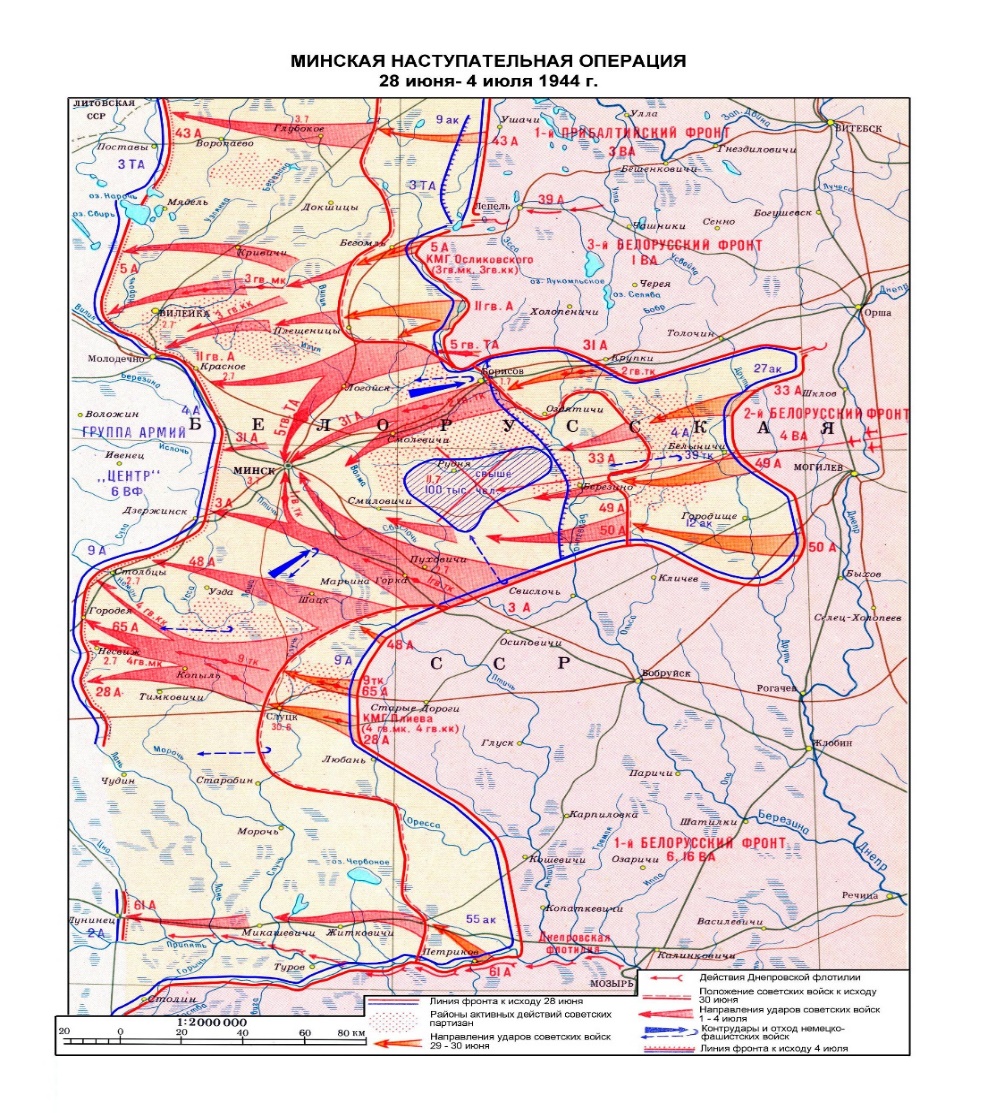 Источник 2. Материалы музейной экспозиции «Память» Щомыслицкой школы. Воспоминания малолетних узников концлагерей (жителей аг.Щомыслица (его окрестностей). Из воспоминаний Купчени Н.Ф., узницы Освенцима: «Каждое утро - поверка, которая могла длиться до нескольких часов под открытым небом. Часто случалось, что шел дождь, снег, и дети просто падали от холода. Слез и жалоб не было. Понимали, что если будешь плакать, то пойдешь в крематорий…».Певницкая Н. А.: «Спали на нарах по два человека на голых досках… Работали от зари до зари… На весь день получали 200 граммов хлеба, 2 грамма маргарина, три картошки. В бараках холод и антисанитария».Савейко З.И.: «Из города в город переходили пешком... стояла знойная жара, и идти было невыносимо трудно. Многие не выдерживали, падали, и умирали…».Олиферко Е.И.: «Когда началось наступление советских войск в августе 1943 года, немцы согнали всех жителей на край посёлка и на глазах сожгли всю деревню...  …Только лет десять мне не снится страшный сон о том, что горит деревня и нас грузят немцы в вагон».	Источник 3. Формы увековечивания имён и подвигов героев Великой Отечественной войны на территории Минского района.ПоясненияСтрежик Ж.И., Государственное учреждение образование «Щомыслицкая средняя школа» Минского района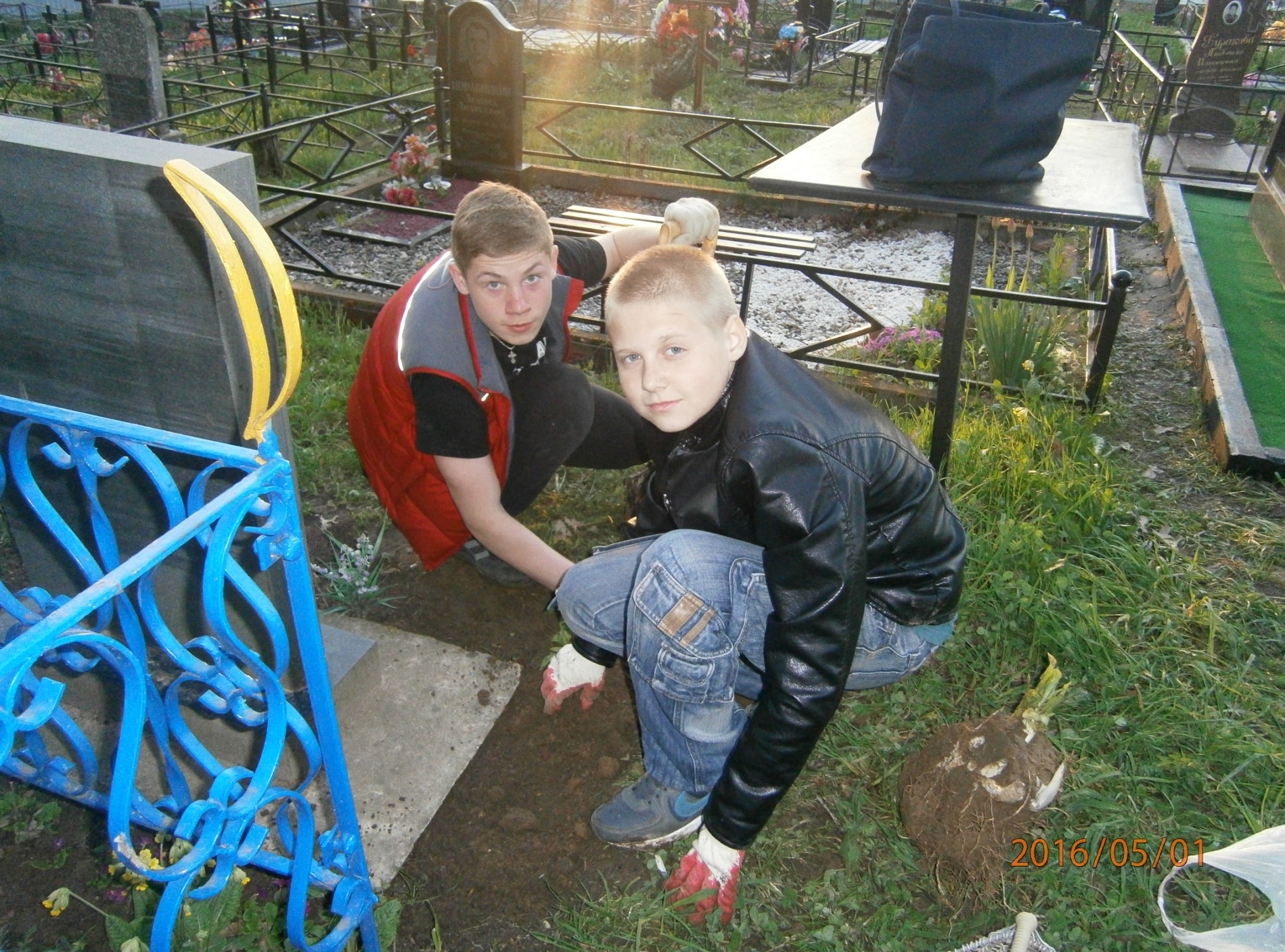 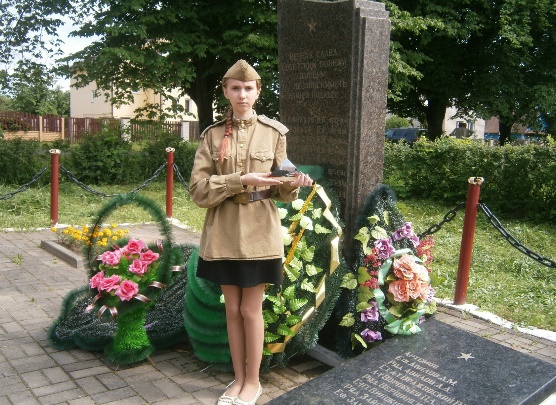 Уход за могилами погибших воинов на территории Минского района (аг.Щомыслица) в июле 1944 года и возложение цветов к памятникам в дни праздниковУход за могилами погибших воинов на территории Минского района (аг.Щомыслица) в июле 1944 года и возложение цветов к памятникам в дни праздников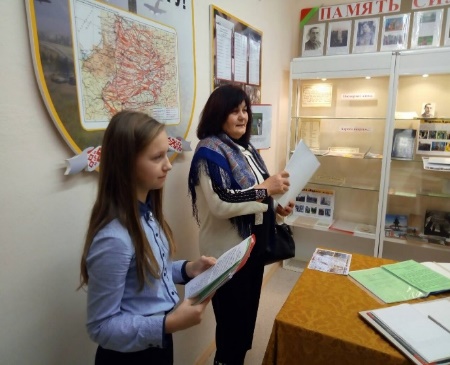 Работа в музеях и музейных комнатахУлица им. А.Каримова в д.Волковичи Минского района (А.Каримов геройски погиб 07.07.1944 года при освобождении Беларуси и захоронен на гражданском кладбище в д. Волковичи)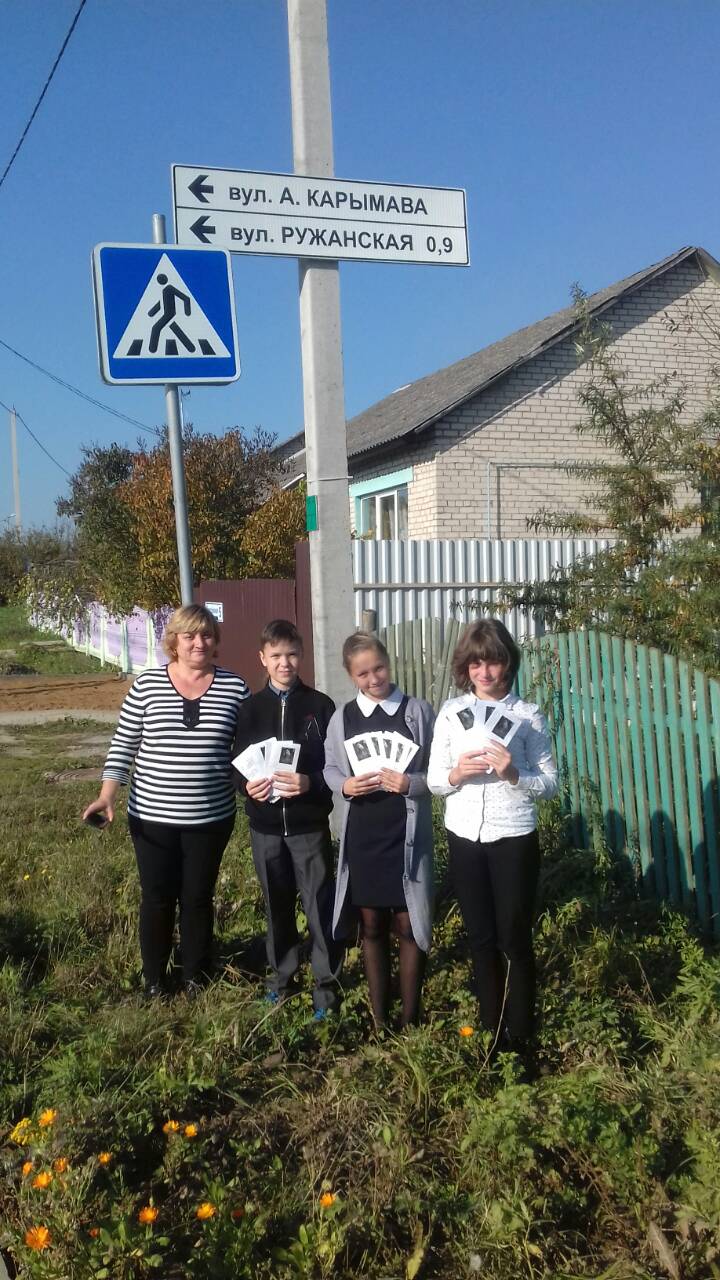 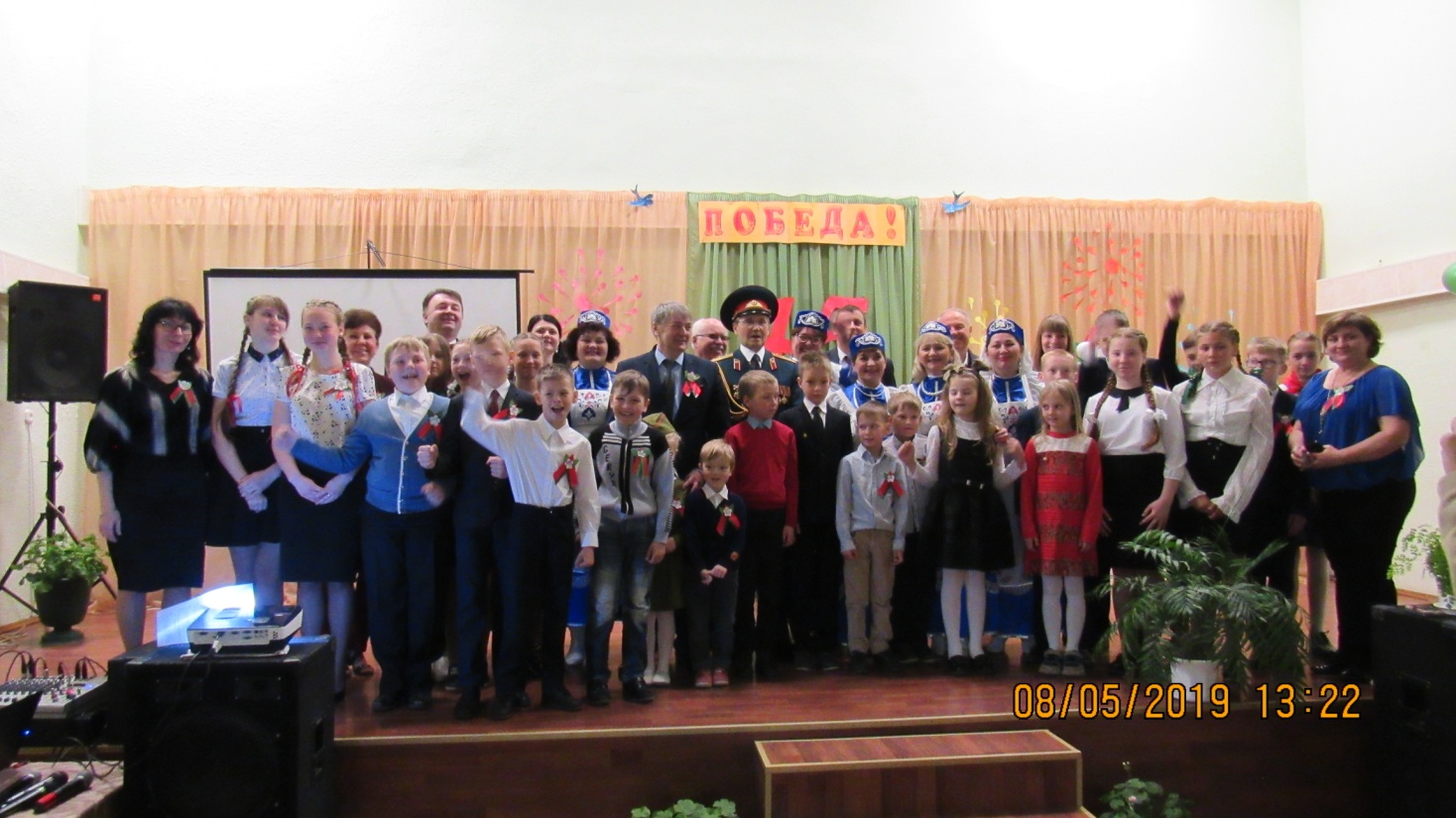 Празднование Дня ПобедыПразднование Дня Победы№ заданияУровень усвоения учебного материалаВид деятельностиПримерный ответ12 уровень, нахождение информации, предъявленной в явном виде.Использование информации карты 3-4 июля 1944 года в ходе Минская наступательная операции (одним из ключевых этапов Белорусской стратегической операции 1944 года под кодовым наименованием «Багратион» (ссылка на карту).23 уровень, нахождение информации, предъявленной в материале в неявном виде. Извлечение информации из фрагмента текста по истории. Задание проверяет умение анализировать исторические источники, делать самостоятельные выводы, применять полученные знания.Это целенаправленная политика геноцида белорусского народа.34 уровень, установление связей между смысловыми единицами информации, представленной в знаковых системах Использование приемов анализа, обобщения, систематизации, классификации, оценки, установления причинно-следственных связей.Формы сохранения имен и подвигов героев войны различны: установление памятников и уход за ними, возложение цветов в дни праздников или знаменательных дат, работа в школьных музеях, мероприятия в школе к Дню Победы. Но высшей из них является та, что позволяет имени героя быть постоянно на устах сотен людей вместе со словами «родной дом» в адресах городов, названиях улиц.45 уровень, оперирование программным учебным материалом, применение исторических знаний, операций и приемов мыслительной деятельности в незнакомой ситуацииУстановления причинно-следственных связей, формулирование выводов.На картосхеме (источник 1) мы видим ход операции «Багратион» (Минская наступательная операция). Улица в д.Волковичи Минского района  носит имя воина, который геройски погиб в ходе этой операции (А.Каримов геройски погиб и захоронен на территории Минского района в 07.07.1944 года при освобождении Беларуси)